Plakat – Ålesund sjukehusHåndtering av pasienttøy/personaltøyType tøyEmballasjeIntern transport/rutinePasienttøy Sengetøy og skinnKjøkkenhåndkleTekstilsekk. Våte/tilsølte tekstilsekker emballeres i ny ren sekkSekken lukkes og bringes til skyllerom/avfallsrom.Hentes daglig av intern transport.Kluter til renhold i avd.Nettingpose: Tørre kluterFås på/vaskes av rengjøringsbyrået i kjelleren.Smittetøy fra isolasjonsromKraftig tilsølt og vått tøy - kroppsvæsker eller mat/drikke.Gul plastsekk. Dobbeltemballeres i ny ren gul plastsekk. Lukkes med mulelås.Bringes til skyllerom/urent lager. Hentes daglig av intern transport.Dyner og puterAlleEgen gul plastsekk. Sekken merkes: «Pute/dyne».Lukkes med mulelås.Hentes i avdeling av interntransport.
Videre til vask ved eksternt vaskeri.NB! Sengen skal avreies og ved smittevask desinfiseres den på isolatet.Grønt tøyOperasjonstøySokkerRød plastsekkEgen rød sekk for sokker.Lukkes med mulelås.Bringes til skyllerom/urent lager.Sluse/garderober i avdGarderober i kjelleren.Hentes av intern transport.Gardiner og forheng (tøy vi eier selv)Synlig tilsølt.Opphør av smitte/ luftsmitteGul plastsekkLukkes med mulelås.Tas ned av personell på avd. i forbindelse med smittevask/nedvask Vaskes eksternt (vaskeri).Ansvar avd: Forheng/gardiner må merkes med avdeling og romnr.Diverse ForflytningsprodukterPrivat tøy (bør sendes med pårørende hjem så langt dette er mulig)Vaskes i tøyvaskemaskin på avdelingen ved 85°C.Utstyr/«smittetøy» som IKKE tåler 85°C, må først desinfiseres i Virkon i 10 min, og  deretter vaskes.Unngå at tøy /utstyr blir liggende mer enn 30 minutter i Virkon (misfarging/rosa).Bruk av tøyvaskemaskin på sengepost:Etter vask av privat tøy (smittetøy) og forflytningsutstyr brukt på pasienter som er smitteisolert anbefales det å kjøre en «tom» maskin/syklus på 90°C.  AmbulanseuniformKraftig tilsølt/smitteGul plastsekkVaskes eksternt (vaskeri)Hvitt personaltøyPersonaltøy u. etg:Henting av rent tøyBrukt tøy kastes i egne vognerDen ansatte har selv ansvar for å hente rent personaltøy/ kaste brukt personaltøy på vask i egne vogner.NB! Tøm lommene før du sender arbeidstøyet ditt på vask.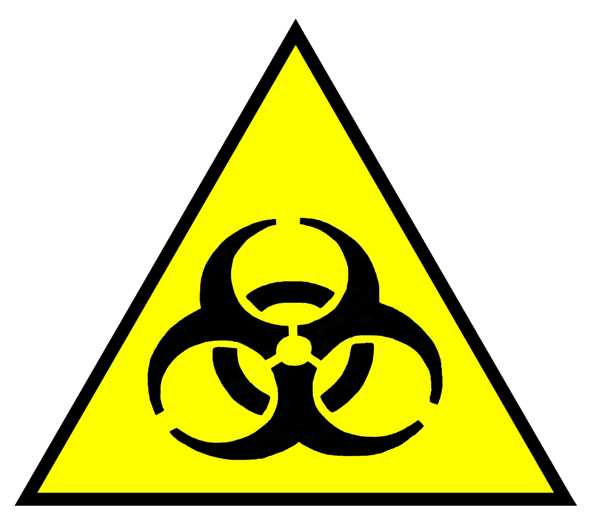 